Programme des ateliers de MAI 2022Mardi 03 mai 2022Jeudi 05 mai 2022Pâte à modeler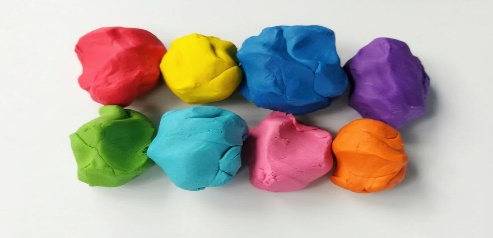 Pâte à modelerMardi 10 mai 2022Jeudi 12 mai 2022Atelier BRICO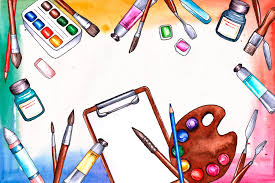 Atelier BRICOMardi 17 mai 2022Jeudi 19 mai 2022Pour maman 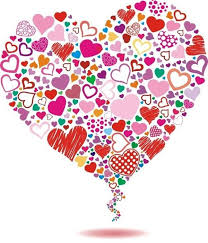 Pour maman Mardi 31 mai 2022Jeudi 02 juin 2022Profitons du jardin ! 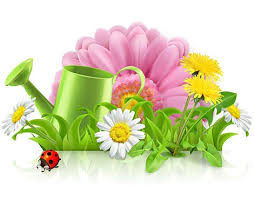 Profitons du jardin ! 